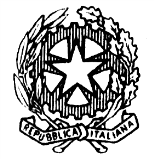 TRIBUNALE DI NOCERA INFERIOREUDIENZA DEL 18.05.2023 ore 09.00 e ss.Giudice: Dott. Federico NOSCHESE ORDINE DI CHIAMATA DEI PROCESSII° Fascia ore 09:00 – 09:45  (RGT n. 1304-21) – RGNR n. 4203-2020  (RGT n. 1353/22) – RGNR n. 5465/21  RGT n. 290-22- RGNR n. 1337-19  (RGT n. 309-23) – RGNR n. 3788/21  (RGT n. 310-23) – RGNR n. 2378-22  (RGT n. 336-23) – RGNR n. 361-22  (RGT n. 346-23) – RGNR n. 3778-21  (RGT n. 1247-17) – RGNR n. 3483-16  (RGT n. 34–19) – RGNR n.1743-14  (RGT n. 2881-18) – RGNR n. 1273-16  (RGT n 954-19) – RGNR n. 6330-16  (RGT n. 823-21) – RGNR n. 8383-15  (RGT n. 682-20) – RGNR n. 10567-17  (RGT n 1051-19) – RGNR n. 2311-17  RGT n. 80-22 – RGNR n. 2293-16  (RGT n. 232-20) – RGRN n. 1353-18  (RGT n. 1618-21) – RGNR n. 4063-19  (RGT n. 490-20) – RGNR n. 2453-18  (RGT n. 1684-20) – RGNR n. 5717-16  (RGT n. 2253/19) – RGNR n. 628/19  (RGT n.  873-18) – RGNR n. 4075-17II° Fascia ore 09:45 – 11:00  RGT n. 393-22- - RGNR n. 1621-22  (RGT N. 1465/22) – RGNR n. 4900/20  (RGT n. 1431-22) – RGNR n. 5297-22  (RGT n. 1790-17) – RGNR n. 783-16  (RGT n. 1379-21) – RGNR n. 913-21  (RGT n. 1378-21) – RGNR n. 5030-20  (RGT n. 124-21) – RGNR n. 2652-19  (RGT 2610/16) – RGNR n. 9603-15  (RGT n. 621-21) – RGNR n. 2435-18III° Fascia ore 11:00 – 12:30  RGT n. 1282-22 – RGNR n. 2917-21  RGT n. 458-22 – RGNR n. 1243-21  (RGT 2775-18) – RGNR n. 383-18  (RGT n. 2391-18) – RGNR n. 1023-18  (RGT n. 585-21) – RGNR n. 4473-19  (RGT n. 596-20) – RGNR n. 473-18 (RGT n. 1801-19) – RGNR n. 4227-17   Ore 12:00  (RGT n. 2349-18) – RGNR n. 4031-17IV° Fascia ore 12:30 – 14:00  (RGT n 1515-19) – RGNR n. 5904-16   (RGT n 2124-19) – RGNR n. 2633-18  (RGT n. 634-21) – RGNR n. 4113-20  Ore 12:30.V° Fascia ore 14:00 – 15:30  (RGT n. 30-19) – RGNR n. 7863-15  (RGT n. 1679-20) – RGNR n. 4993-19  ore 14:00  (RGT n. 1938-19) – RGNR n. 4392-19  (RGT n. 674/21) – RGNR n. 313-19 ore 15:30